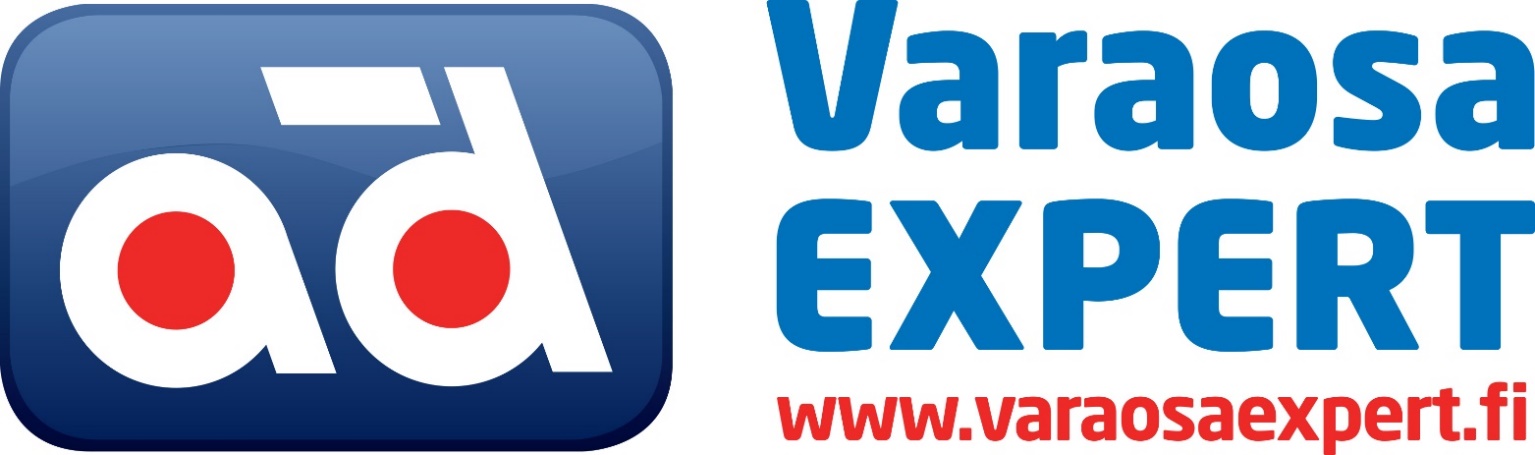 RALLY 12.–13.8.2022RALLY GUIDE● Historic Rally Trophy, round 5/7 
● Historic Regularity, rounds 5–6/8 
● Qualifying Event for 2022 FIA Trophy for Historic regularity
    rallies (NEAFP)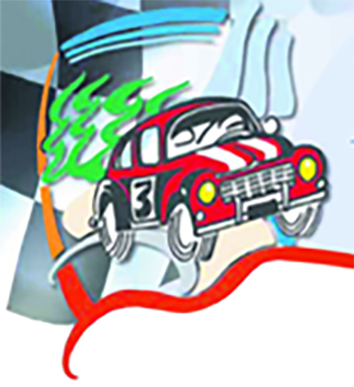 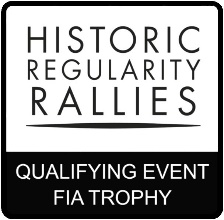 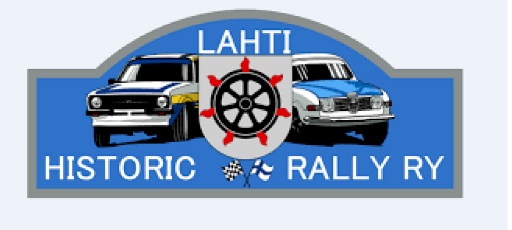 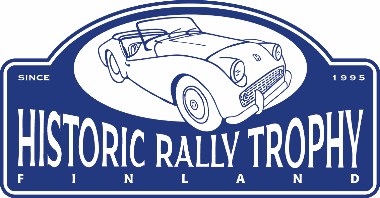 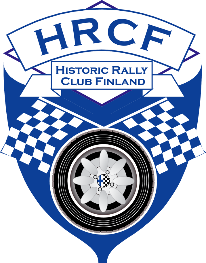 Dear Varaosaexpert Ralli’s competitor,It is a pleasure and honor to welcome You and your team to compete in the national Varaosaexpert Ralli. After lots of work and preparations we are ready for You. After the Covid-19 years, a gratifying number of Finnish and foreign historic drivers have registered for these two rallies; Lahti Historic Rally and Varaosaexpert Ralli. We have a full amount of competitors, which we are very pleased for. The route again consists of traditional Finnish rally roads, on Friday around Orimattila area and on Saturday around Lammi.  The rally has demanding Special Stages which requires a lot. Both days consist of three separate Special Stages, each to be run twice. So, if you want to succeed, you have to be on the right pace from the first meters of the rally.The old tricks are the best again; a fair attitude towards fellow competitors and good teamwork makes this rally a memorable and wonderful event for all of us.I wish You and your team all the best and good luck in Varaosaexpert Ralli ! Tomi Jääskeläinen Clerk of the CourseVaraosaexpert Ralli 2022GENERAL INFORMATIONPROGRAM OF THE RALLY WEEKRALLY HQ LOCATION AND CONTACT DETAILSRally HQ from Wednesday 10th of Aug until Saturday 13th of AugLahti Hall, Salpausselänkatu 7, 15110 LahtiPhone: +358 40 933 3751Rally HQ opening hours:Wednesday 10.08.2022 07:30 – 18:30Thursday 11.08.2022 06:30 – 20:00Friday 12.08.2022 07:30 – 22:00Saturday 13.08.2022 07:00 – 20:00MEDIA CENTRELahti Hall, Salpausselänkatu 7, 15110 LahtiPhone: +358 40 580 4620Media centre opening hours:Thursday 11.08.2022 12:00 – 20:00Friday 12.08.2022 07:30 – 20:00Saturday 13.08.2022 08:00 – 20:00COMPETITORS’ RELATIONS OFFICERS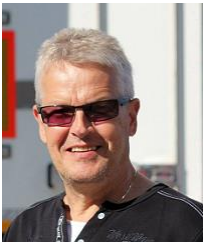 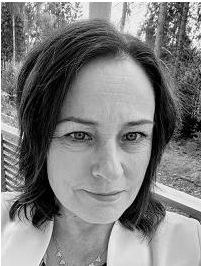 Name: Nina Suvanto	Name: Aulis AhonenTel: +358 40 761 0504	Tel: +358 50 535 5100The COMPETITORS’ RELATIONS OFFICERS are present during whole rally. The CROs are to be contacted by phone.The rally has an Official Noticeboard in Sportity mobile app, with the password: VER2022. Official Noticeboard can be found also in web pages: https://webapp.sportity.com/channel/VER2022 RALLY ITINERARY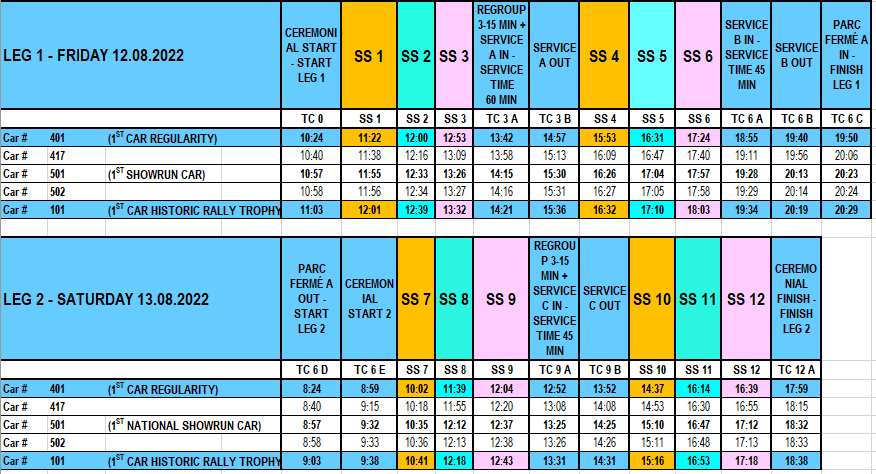 1.6.  REGULARITY EVENTS HTRS round 5 and round 6, class 24		Friday 12.08.2022, HTRS round 5Collection of material, GPS- and Ajaksi transponder from Rally HQ.Scrutineering, Autosalpa Oy; Vanhanradankatu 2, 15520 LahtiStart from Lahti harbour, timecardFinish – parc fermé TC 6CGPS safety tracker return for rechargingRegularity class may leave car to the Parc FerméAny crew which has failed to complete HTRS round 5 route can re-start from the start of HTRS round 6, unless if they confirm otherwise to the Clerk of the Course before publication of Start List of HTRS round 6, on Friday 12.08.2022 at 21:30.	Saturday 13.08.2022, HTRS round 6.Start parc fermé TC 6D, Collection of the GPS- and Ajaksi transponder, timecardFinish – Lahti harbour, GPS- and Ajaksin transponder will be collected by organizerPrize giving ceremony at Lahti harbour. Results combined results HTRS rounds 5+6. Combined results will be notified to 
FIA as the results of the Qualifying Event for 2022 FIA Trophy for Historic Regularity rallies.Speed tests will be driven at closed roads and mainly outside urban areas. AKK has given permission to use average speeds over 50 km/h.	Link to Historic Regularity Rallies 2022 -regulations (english):https://historicrallyclubfinland.fi/1_89_historic-regularity-rally-2022-regulations-english.htmlIMPORTANT INFORMATION BEFORE RALLYADMINISTRATIVE CHECKSDriver and car information form must be filled in electronically. Form must be sent to Organizer 08.08.2022 18:00 
at the latest.With form competitor informs:Driver and Co-driver information (+ copy of the Competitor’s license when needed)Car information, enclosed copy of the:first page FIA HTP or FIA Regularity Pass or FIVA Identity Card or Homologation formboth sides of Scrutineering CardCar registration documents (Technical form) or valid inspection form, confirmation for insurance and transfer authorizationService group contact informationInformation to announcerReconnaissance information (class 19-23, 30-35)Link into the Information form will also be published at Sportity and KITI:VARAOSAEXPERT RALLI KILPAILUTIETOLOMAKE - INFORMATION FORM (google.com)Onetime LicensesDrivers without valid licenses can collect onetime license from Rally HQ when collecting material. Collection of the materialPersonality of collector of the material will be checked at Rally HQ. Driver and the Co-driver (class 44) must have valid driver license.Material:Door plates (2 pcs)Road book, class 1–35 (2 pcs), class 36–44 (1 pcs)Maps 2 pcsService car platePlates for the reconnaissance car (2 pcs, class 19–23 and 30–35)Regularity Speed list and information of the change points (class 24)Place: Rally HQ, Salpausselänkatu 7, 15140 LAHTI, Tel: +358 400 431 13GPS SAFETY TRACKER AND AJAKSI TRANSPONDERWednesday 10.08.2022GPS safety tracker has to be collected from Rally HQ before the reconnaissance period and has to be returned to Rally HQ for recharging on the same day, before 18:00.Thursday 11.08.2022GPS safety tracker has to be collected from Rally HQ before the reconnaissance period and has to be returned to Rally HQ for recharging on the same day, before 16:30.Friday 12.08.2022GPS safety tracker has to be collected from Rally HQ starting from 08:00. At the same time, the Ajaksi transponder has to be collected from Rally HQ.GPS tracker devices will be collected back for overnight charging at Parc Fermé In (TC 6 C) in Friday evening and given back on Saturday morning at Parc Fermé Out (TC 6 D) before the start of Leg 2 or HTRS 6..At the Finish of Leg 1 or HTRS 5., please leave Ajaksi transponder at its place in the car. It will shut down automatically and needs only to be switched on in the Start of Leg 2.Please see Appendix 2 (Ajaksi transponder user manual).Please see Appendix 3 (GPS safety tracker user guide)On Saturday morning, after the Start of Leg 2 or HTRS round 6, the fixing of the GPS safety tracker is proposed to be made in service, in Lahti Hall parking area, which is included in the liaison between TC 6 D - TC 6 E (competitors are allowed to enter Parc Fermé only 10 minutes before their own start time).The parking hall in Parc Fermé has poor lighting and fixing of the GPS safety trackers there is challenging in timing and also because of lighting.RECONNAISSANCEReconnaissance registration will take place as follows:Location: Rally HQ, Lahti HallDate: Wednesday 10.08.2022 at 07:30 – 18:30; Thursday 11.08.2022 at 06:30 – 12:00 Reconnaissance material will be issued upon collection of the Road Book.RECONNAISSANCE  SCHEDULECompetitors must follow the reconnaissance schedule above!Number plates (2 stickers) for reconnaissance car must be displayed at the top right of the front windscreen and rear right side window and remain visible during reconnaissance at all the times.If, for any reason, a crew is forced to replace the reconnaissance car during the reconnaissance period, the Rally Secretariat must be informed (tel: +358 400 431 413) about the details of the new reconnaissance car.If this procedure is not followed, the access of the Competitor to reconnaissance will be cancelled, All reconnaissance cars will be equipped with a GPS safety tracking device.The maximum speed set for the reconnaissance of the SS is 80 km/h, except for those areas in which there are speed limit signs or in built-up areas (30 km/h to 60 km/h) or other limitations marked in the Road Book.Driving speeds are monitored particularly closely with GPS safety tracker devices and speeding will be penalized!Speed limits and restrictions are for our common good. If habitants along the route and nature suffer from the rally or reconnaissance and if competitors endanger other traffic, it will make more difficult to organise rallies in the future. There will inevitably be some inconvenience caused by the rally, but let’s do our best to reduce that. Reconnaissance must always be made without endangering other traffic and people along the route. Please pay special attention on other traffic, because farmers might be working on the fields and that 's why there could be large vehicles moving along the route.Amount of reconnaissance on each Special Stage is free, but crews are not permitted to drive in opposite direction unless the organizer or officials permit it by giving instructions or orders.PLEASE NOTE! Competitors re solely responsible for the damage caused during reconnaissance.SCRUTINEERINGLocation and timetable for scrutineering (class 1-35):Location: Autosalpa Oy, Vanhanradankatu 2, 15520 Lahti Timetable: Friday 12.08.2022 at 8:00 –  ends 10 minutes after last car inspection.Detailed scrutineering timetable:Friday 12.08.2022 Luokat 1-35Autosalpa Oy, Vanhanradankatu 2, 15520 Lahti, starting 8:00at 07:50–08.00 	Etuautotat 08:00–09:00 	501–502, 401–417at 09:00–09:30 	1 – 30at 09:30–10:00 	31 – 60at 10:00–10:30 	61 – 90at 10:30–11:00 	91 – 120at 11:00-–11:30 	121 – 150at 11:30–12:00 	151 – 170Detailed scrutineering timetable:Saturday  13.08.2022 Class 36–44Lahden Satama, Satamakatu 7, Lahti around at 10.30 	171 – 194The final schedule to Scrutineering is as an Appendix 5 and will also be published on a separate Bulletin.The driving directions to the Scrutineering venue are marked in the following figures.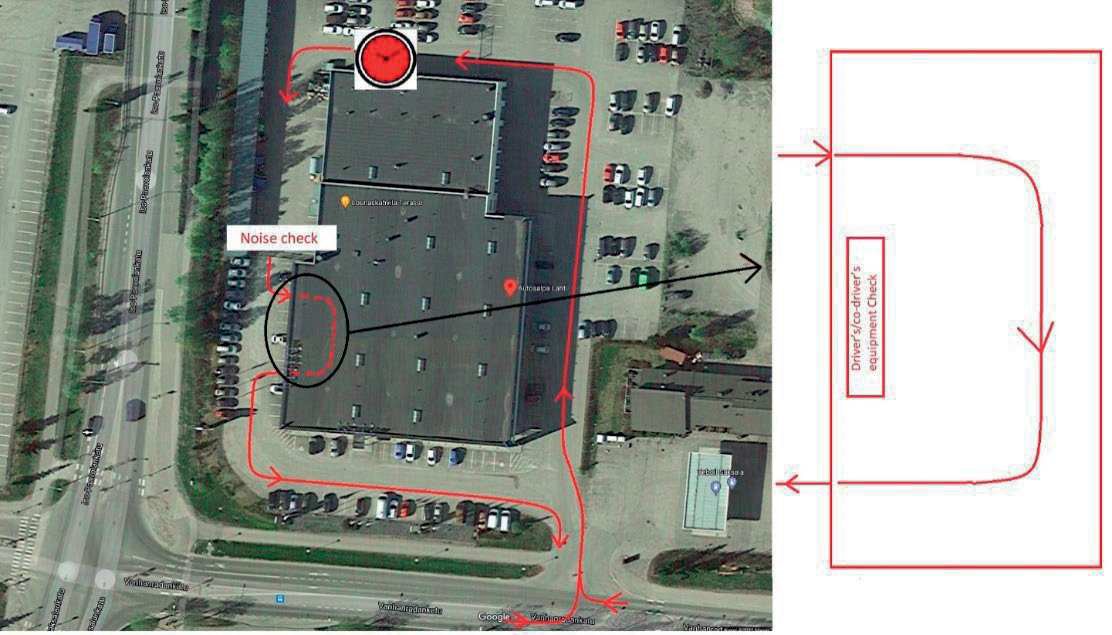 PLEASE NOTE! It is not allowed to enter scrutineering venue with transportation and/or service vans, and it is only allowed for rally cars to enter the venue max. 15 minutes before scheduled scrutineering time.Location of trailer park can be found in Appendix 1 (Competitors Guide Map)Check in at TC per time schedule. Competitor is responsible that car, safety equipment and HRT-series plates are valid and according to regulations. A limited number of competitor representatives will be allowed in the scrutineering venue (1-2 persons per rally car, plus 1 person for the drivers’ equipment (total max. 3 persons). There will be a mandatory noise check at the pre-event scrutineering. (Maximum 103 dB at 3500 rpm.) Any vehicle exceeding this limit will not pass scrutineering.The drivers' equipment must be removed from the car when it arrives at the scrutineering hall. The competitor representative in charge of crew’s equipment will place them on a table reserved for this purpose. When the equipment inspection is done, the competitor representative will pack the equipment and leaves. Drivers and Co-drivers are not required to attend Scrutineering.Location and timetable for scrutineering (class 36-–44):Location: Lahti Harbour, Satamakatu 7, 15140 LAHTITimetable: Saturday 13.08.2022 estimated 10:30–  ends 10 minutes after last car start time.Scrutineering will be done 20 minutes before own starting time from TC 6E at harbour area. Driver and co-driver must be present and wear safety clothing per regulations. Over 10 minutes lateness from scrutineering will cause disqualification from start. After scrutineering competitors will drive straight to the start in order of competition numbers.The Rally plates and the Competition numbers will be available to all participants at the rally Secretariat as from the date indicated in the Supplementary Regulations of the rally. The Competitors must go to scrutineering only after having fixed the Rally plates and the Competition numbers. Cars not in conformity will not be verified.All rally cars must have an A3 sized laminated SOS/OK sign, either fixed to the inside-roof with magnets or placed well visible/ reachable to the rear side of Driver 's seat of between the seats. The Organizer will offer this sign for foreign Competitors if it is missing.Chief scrutineer is Mr. Pekka Pusa, tel. +358 50 561 1330IMPORTANT TO KNOW – DURING THE RALLYSTARTList of crews admitted starting and exact start times (class 1-35) will be published in the Official Noticeboard on Friday 12.08.2022 from 9:00 on, in Sportity app, password VER2022, and on web sites; https://webapp.sportity.com/channel/VER2022 . List will be updated every 30 minutes.List of crews admitted starting and exact start times (36-44) will be published in the Official Noticeboard on Saturday 13.08.2022 starting approx. 10:30 in Sportity app, password VER2022, and on web sites; https://webapp.sportity.com/channel/VER2022Timecards will be given for Competitors on the following Time Controls; TC 0, TC 3 B, TC 6 D ja TC 9 B. Timecard user guide can be found in Appendix 4.PLEASE NOTE! ON SPECIAL STAGES THERE ARE CORRECTION OBSTACLES, WHICH ARE NOT MARKED IN ROAD BOOKS.SERVICE AREAS AND SERVICINGIn the rally, a Flex Service occur at Service A (Fri 12.08.2022) and Service C (Sat 13.08.2022), where regrouping procedure is made before service. A competitor must arrive to TC 3 A (Service A In) and TC 9 A (Service C In) in due time based on the rally schedule in Timecards and Road Books.Time Control marshals show the crew (co-driver) the actual service start time, and competitors will be handed a separate A4 size paper form (marshals put in under a windshield wiper of the rally car) with actual service start time. This sign (actual service start time) must be placed by a competitor outside of a rally car, to be visible for rally officials.Service Out due time (TC 3 B (Service A) and TC 9 B (Service C)) is based on rally schedule marked on the Time Card. Rally organization observes the service procedure all the time.Competitor arriving to TC 3 A and TC 9 A, the marking to a Timecard will be made as follows;actual arrival time of the competitorservice start timePLEASE NOTE! Regrouping procedure is made before service.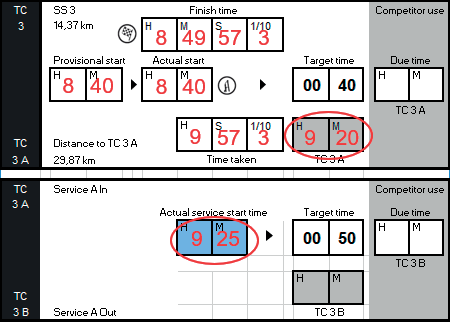 Servicing is allowed on Remote Service Parks, as follows:Leg 1 – after Section 1: Kuljetus Högström Oy area, Kuoppapellontie 2, 
07600 Myrskylä 
Leg 2 – after Section 3: Lammin Betoni Oy area, Paarmamäentie, 
16900 HämeenlinnaPLEASE NOTE!  Early arrival to TC 6 A (Service B In) is allowed without time penalty. Also early arrival to TC 6 B (Service B Out) is allowed without time penalty.Competitors and their service crews are expected to handle fuel, oil and other liquid substances very carefully. Ground protective sheets, which can absorb oil and gas, must be placed under rally car and service car whenever servicing the rally car under pain of exclusion.Fire extinguisher (at least 6 kg) must be at hand all the time. Open fire is not allowed. Smoking is allowed only in marked areas. If any competitor or their service crew breaks these rules, the Stewards may impose sanction up to exclusion.Service areasService allowed on at marked service areas. Area is very limited, Organizer suggest that service crew follow their car from GPS-system and will enter into the service area not earlier than 20 minutes before estimated time of car arrival. It is also important that service crew left service area straight after their car.Link into the GPS-system from Sportity, password VER2022.Friday 12.08.2022Service area after SS 3 is located at Kuljetus Högström area, in address: Kuoppapellontie 2, 07600 Myrskylä.Service area after SS 6 is located at Lahti Hall parking area.Saturday 13.8.2022On the liaison TC 6 D (Parc Fermé Out) - TC 6 E (Ceremonial Start, Leg 2) there is a service (15 minutes) at Lahti Hall parking area. PLEASE NOTE! The service is included in the liaison time (35 minutes).Service area after SS 9 is located at Lammin Betoni Oy area, in address: Paarmamäentie, 16900 HämeenlinnaIn Service Parks a service space of length 6 meters x width 8 meters will be reserved for each team. Adjacent service spaces are possible upon request. The request for a larger service space or joint service for more than one competitor (with the size of the service space needed) and the information of the competitors (driver names) must be sent to the Service Park Manager by email (kari.kukkamaki@gmail.com) at latest on Sunday 07.08.2022 at 23:59. After that date the fee will be 200 € per request.On both days, in Service Parks (in Myrskylä and Lammi) there is a buffet with coffee, sausage, etc. for sale.REFUELINGService stations have clearly marked card or card/cash fuel pumps. Each competitor must have credit card with them. Cash payment is not possible in all refueling stations. We recommend Competitors to make themselves familiar with the refueling places during the reconnaissance period.Refueling is allowed only on refueling zones (RZ), on commercial fuel stations marked in Road Books. Competitors’ cars may be refuelled in RZ from fuel pumps or from their own petrol cans with commercially available fuel (FIA Appendix K, article 3.9). Two team members may access the RZ to assist each crew. The assisting team personnel must be wearing clothing which will provide adequate protection against fire and includes at least: long trousers, long-sleeved top, closed shoes, a balaclava and gloves.Refueling is strictly prohibited on Service Parks and on liaisons (excluding the refueling zones (RZ) marked in Road Books) and the violence of the rule impose sanction up to exclusion.The engine must be stopped, and crew should remain outside the car during refueling. If crew stays in the car, safety belts must not be affixed.Competitor is responsible to protect the ground with an Environmental Mat which shall be composed of an absorbent upper part and an impermeable lower part. Competitor is solely responsible for the refueling.All the personnel assisting refueling must be wearing clothing which will provide adequate protection against fire and includes at least: long trousers, long-sleeved top, closed shoes, a balaclava and gloves.Competitor is solely responsible for the refueling.PLEASE NOTE! For safety reasons, fuel tank must be as empty as possible when entering Parc Fermé (TC6C) in to P Hansa parking hall in the end of Leg 1!In Parc Fermé, there must be a piece of oil-soaking mat under the cars as protection.CEREMONIAL FINISH, PRIZE-GIVING CEREMONY AND PARC FERMÉDate: Saturday 13.08.2022 at 18:00Location: Lahti harbor, Satamakatu 7, 15140 LahtiThe finish podium ramp will be located at the Harbour of Lahti. To be classified the Drivers must pass the last Time Control TC 12 A of the rally at Lahti harbour. Early check-in is permitted without time penalty. All cars will be driven to a holding rea to be organized in order by category and class. In this area, it is forbidden to make any service procedures. Drivers are not allowed to leave their cars before prize-giving to ensure that cars could be arranged in the correct order without any problems. From the holding area, marshals will guide the competitors to the finish podium ramp where the awards will be given.STOPPING ON SPECIAL STAGE AND RETIREMENT; RED SOS AND GREEN OK SIGNYou must use the SOS sign to get medical assistance for injured persons. The marshals have been instructed of its meaning. Show it to the marshals or to fellow competitors, so that they will know to call for help. If You see this sign given by another competitor, please give the message to the closest possible place (on Special Stages marked radio points or start/finish). If You are not requiring any medical help, place the OK sign on the car visible for other competitors.GPS safety tracker deviceGPS safety tracker device has to be fixed in the middle of the horizontal roll bar in front with at least 3 cable ties, so that the SOS button is not covered with a cable tie, which allows an alarm message to be sent. Please mount the tracking device in the middle so that both drivers can reach to press the SOS button. An emergency message may only be sent if one of the crew members or an outsider (e.g. spectator, competitor) is injured and needs medical help.GPS safety tracker user guide is as an Appendix 3.RetirementIf the crew must retire from the competition, they must immediately notify the Rally Control Center. The telephone number can be found in the Road Books. Vehicles left along a special stage, can be picked up only after the SS has been opened to public traffic, unless permitted earlier by the Rally Control Center.RE-START AFTER RETIREMENT/ CATCH-UPAny crew which has failed to complete Leg 1 or HTRS round 5 can re-start the rally from the start of Leg 2 or HTRS round 6, unless if they confirm otherwise to the Clerk of the Course before publication of Start List of Leg, on Friday 12.08.2022 at 21:30.The restarting car must report to the overnight Parc Fermé prior to Leg 2, on Sat 13.08.2022 at 07:54(30 minutes before the start of the Leg 2). The re-scrutineering will take place at P Hansa parking hall, Parc Fermé.GENERAL INFORMATIONRALLY SPECTATOR PACKAGESRally Spectator Packages are available at service stations etc. (as mentioned below) around Lahti area(price 20 €/pcs). Rally Spectator Package contains a wrist band (allowing access to all special stages), route map with itinerary, guide for spectators and a list of participating crews.Rally Spectators Packages are for sale in: NESTE Matkakeidas, Hollola; NESTE Matkakeidas, Kausala; NESTE Matkakeidas Vierumäki; NESTE Kivistömäki, Lahti; NESTE Laune, Lahti; NESTE Taukotuuli, Lahti; NESTE Tuuliharja, Orimattila; NESTE Tuulos, Tuulos; KESOIL Järvelä, Järvelä; SEO Lammi, Lammi; Rally HQ, Lahti.MEDICAL INFORMATIONIf You have a condition or injury that your treatment or research cannot wait for next business day, You are welcome to Akuutti24 hospital emergency department. Be sure to call before You go to Akuutti24,Tel: +358 116 117. Your need for care can already be estimated on phone. In the Akuutti24 information desk You will be instructed by a specially trained nurse. Akuutti24 is located next to the Päijät-Häme Central Hospital.The address is: Keskussairaalankatu 7, 15850 Lahti. In case of acute emergency, please call 112.IMPORTANT TELEPHONE NUMBERS AND CONTACT INFORMATIONGeneral Emergency Number - Tel. 112	Windscreen repairs(Ambulance, Police)	Carglass Oy, Aukeankatu 2, 15610 Lahti Tel. +358 75 3266153Emergency medicine, hospitalAkuutti 24	Lahden AutolasikeskusKeskussairaalankatu 7,	Hirsimetsäntie 715850 Lahti	15200 LahtiTel. +358 116 117	Tel. +358 3 730 4124Pharmacies	Towing servicesYliopiston Apteekki, Aleksanterinkatu 13, 15140 Lahti	Autohinauspalvelu Oy, Tel. +358 400 523 100Open Mon-Fri 07–22, Sat-Sun 08–22	Päijät-Hämeen Hinauspalvelu, Tel. +358 40 759 6901Tel. +358 300 20200Visit Lahti – Information for Tourists	Rally equipmentShopping Centre Trio, Aleksanterinkatu 18,	RTE-Motorsport15140 Lahti	Tel. +358 44 355 3902www.visitlahti.fiTel. +358 207 281 760Car rental service Scandia Rent Lahti Merrasjärvenkatu 115240 LahtiTel. +358 300 870 184Open Mon-Fri 08–17, Sat 10–16, On duty 24 h Possibility to rent cars also at the airport and port.APPENDIXESCompetitors´ Guide Map (trailer parking, Ralli HQ, scrutineering and Start/Finish)Ajaksi transponder user guideGPS safety tracker user guideTimecard user guideMonday 08.08.2022Monday 08.08.2022Monday 08.08.202208.08.2022 18:00Driver and car information has to be sent to Organizer electrically Link to the form:  VARAOSAEXPERT RALLI KILPAILUTIETOLOMAKE - INFORMATION FORM (google.com)Tuesday 09.08.2022Tuesday 09.08.2022Tuesday 09.08.202209.08.2022 12:00 -13.08.2022 22:30Service Park openLahti Hall parking area; Salpausselänkatu 7, 15110 Lahti09.08.2022 18:00 -Trailer parking area openOld Horse Track of Lahti; Vaskelaisenrinne14.08.2022 12:00(Hämeenlinnantie 35), 15800 LahtiWednesday 10.08.2022Wednesday 10.08.2022Wednesday 10.08.202200:00 – 24:00Service Park openLahti Hall parking area07:30 – 18:30Rally HQ openRally HQ; Lahti Hall07:30 – 18:30Registration for reconnaissance (class 19–23, 30–35)Collection of Road Book, route map and other documents Collection of Reconnaissance Safety TrackerRally HQ; Lahti Hall, Salpausselänkatu 7, 15110 Lahti08:30 – 17:30Reconnaissance (class 19–23, 30–35)Please look appendix #2until 18:00GPS safety tracker return for rechargingRally HQ; Lahti Hall18:30Press ConferenceLahti Hall; Salpausselänkatu 7, 15110 LahtiThursday 11.08.2022Thursday 11.08.2022Thursday 11.08.202200:00 – 24:00Service Park openLahti Hall parking area06:30 – 20:00Rally HQ openRally HQ, Lahti Hall06:30 – 12:00Registration for reconnaissance (class 19-23, 30-35)Collection of Road Book, route map and other documents Collection of Reconnaissance Tracker/Safety Tracker Checking of Reconnaissance carsRally HQ, Lahti Hall, Salpausselänkatu 7, 15110 Lahti07:00 – 16:00Reconnaissance (class 19–23, 30–35)Please look appendix #212:00 – 20:00Media centre and m edia accreditation openMedia centre, Lahti Hall; Salpausselänkatu 7, 15110 Lahtiuntil 16:30GPS safety tracker return for rechargingRally HQ, Lahti Hall19:00 –1st Stewards´ meetingRally HQ, Lahti HallFriday 12.08.2022Friday 12.08.2022Friday 12.08.202200:00 – 24:00Service Park openLahti Hall parking area07:30 – 22:00Rally HQ openRally HQ07:30 – 20:00Media centre and m edia accreditation openMedia centre, Lahti Hall07:30 – 07:45Regularity, class 24Collection of Road Book, route map and other documents Rally HQ, Lahti Hall, Salpausselänkatu 7, 15110 Lahti07:45 – HRT, class 1-18, 25-29Collection of Road Book, route map and other documents Rally HQ, Lahti Hall, Salpausselänkatu 7, 15110 Lahti08:00 -Collection of GPS safety tracker and Ajaksi transponder startsRally HQ08:00 -Scrutineering starts (Class 1–35)Autosalpa Oy; Vanhanradankatu 2, 15520 Lahti09:45 -Competitors arrive to starting area at latest 30 minutes before their own start timeLahti harbor, Satamakatu 7, 15140 Lahti10:24Regularity Start HTRS 5. - TC 0 (Class 24)Lahti harbor11:03HRT Start Leg 1 - TC 0 (Class 1 – 35)Lahti harboraround 19:00 -Finish Regularity HTRS 5. - TC 6C (Parc Fermé)P Hansa parking hall, Kauppakatu 10, 15140 Lahti20:10Publication of classification of Regularity HTRS 5.Official noticeboard (Sportity app)21:30Publication of Start List for HRT Leg 2Publication of Start List for Regularity HTRS 6.Official noticeboard (Sportity app)Saturday 13.08.2022Saturday 13.08.2022Saturday 13.08.202200:00 – 22:30Service park openLahti Hall parking area07:00 – 20:00Rally HQ openRally HQ07:01Scrutineering of restarting cars beginsParc Fermé, P Hansa parking hall, Kauppakatu 10, 15140 Lahti07:30One day event, class 36-44Collection of Road Book, route map and other documents07:21Collection of GPS safety tracker beginsP Hansa parking hall08:00 – 20:00Media centre and m edia accreditation openMedia centre, Lahti Hall08:24Start Regularity HTRS 6. - TC 6 DP Hansa parking hall09:03Start Leg 2 - TC 6 DP Hansa parking hallAround 10:30 -Scrutineering starts (Class 36-–44)
Publication of start listLahti harbor, Satamakatu 7, 15140 Lahti
Officiel noticeboard, Sportity appAround 10:50 -Start (Class 36–44) – TC 6ELahti harbor, Satamakatu 7, 15140 LahtiAround 18:00Finish Regularity HTRS 6. – Ceremonial Finish and Prize-giving ceremonyLahti harborAround 18:40Finish HRT Leg 2 – Ceremonial Finish and Prize-giving ceremonyLahti harbor19:00Publication of Provisional Final ClassificationOfficial noticeboard, Sportity appSS WEDNESDAY 10.08.2022THURSDAY 11.08.2022 SS 1 / 48:30 - 17:307:00 - 16:00SS 2 / 58:30 - 17:307:00 - 16:00SS 3 / 68:30 - 17:307:00 - 16:00SS 7 / 108:30 - 17:307:00 - 16:00SS 8 / 118:30 - 17:307:00 - 16:00SS 9 / 128:30 - 17:307:00 - 16:00